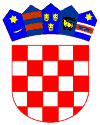           REPUBLIKA HRVATSKA                                                        OSJEČKO-BARANJSKA ŽUPANIJA                                                               Ja, ________________________________, iz __________________, sa adresom prebivališta _______________________________________, OIB:_______________________, dajem slijedeću IZJAVUda sam osposobljen/osposobljena  za  rad za računalnu, te da se služim računalnim programima Windows, i to program word i excel, te da se služim internetnom i elektroničkom poštom.Izjavu dajem u svrhu prijave na natječaj za zapošljavane u sklopu projekta "Širenje mreže socijalnih usluga u zajednici – Faza I“ za provedbu projekta „Zajedno u zajednici u Općini Vladislavci“  Kodni broj: UP.02.2.2.06.005.U _____________________, dana ______________________.							_____________________________							           (vlastoručni potpis)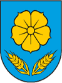 OPĆINA VLADISLAVCI